Les réponses à cette annexe doivent être complétées directement en ligne, sur la plateforme de dépôt des dossiers Démarches simplifiées :https://www.demarches-simplifiees.fr/commencer/fonds-friches-recyclage-foncier-et-depollution-troisieme-editionSommaireLes informations à compléter dans ce document seront fonction de la maturité du projet. Plus le dossier sera précisément complété, plus son instruction en sera facilitée. Nous vous remercions donc d’être attentifs à la qualité, à la concision et la précision des informations portées à ce formulaire.Présentation du projetNom du projet * ………………………Nom usuel de la friche ………………………Maître d’ouvrage du projet * ………………………Le maître d’ouvrage est celui qui engage les dépenses subventionnées par le fonds friches.Nature du maître d’ouvrage *☐ Collectivité locale ☐ Bailleur social☐ Etablissement public d’aménagement (EPA)☐ Etablissement public foncier (EPF)☐ SEM☐ SPL☐ Entreprise privée☐ Autre. PréciserIdentification de son représentant légal : ……Identification de la personne mandatée pour déposer la demande de subvention : ………………………Ce dossier fait-il l’objet d’un co-portage ?	☐  Oui	☐  NonEn cas de co-portage, préciser ici le nom du co-porteur : ………………Identification de son représentant légal : ………………………Identification de la personne mandatée pour déposer la demande de subvention : ………………………Lieu de réalisation de recyclage de la friche *Région : ………………………Département : ………………………Commune : ………………………En cas de projet sur plusieurs communes, mettre ici la commune majoritairement concernée par le recyclage de la frichePositionnement géographique du projetSaisine directement en ligne de l’emprise du projet sur un module cartographique Document à joindre ici : un plan de localisation pour identifier l’emprise du site de projet et la superficie de la friche sur ce siteCandidature aux appels à projets du fonds frichesPour la 3ème édition du fonds friches, cette plateforme unique permet de déposer les dossiers aux 2 appels à projets "fonds friches" : 	- AAP Ademe pour la reconversion de friches industrielles issues de sites ICPE ou miniers	- AAP recyclage foncier Le projet est-il candidat à l’AAP de l’Ademe relatif à la reconversion de friches industrielles polluées issues de sites ICPE ou miniers ? *Pour mémoire, sont éligibles toutes les friches industrielles ou minières, à savoir :D'anciens sites ICPE ou miniers ayant satisfait leurs obligations réglementaires de remise en état ou d'arrêt de travaux (Site relevant respectivement du 1er alinéa de l'article L. 556-1 du Code de l'environnement ou auquel il a été donné acte de l'arrêt des travaux conformément à l'article L. 163-9 du Code minier.)Ou dont le(s) responsable(s) sont considérés comme défaillants au regard de l'article L. 556-3 du Code de l'environnement.Pour plus de précisions : cf. AAP ADEME §I.D.2 Si vous candidatez à cet AAP, joindre impérativement à ce formulaire la description technique détaillée du projet (annexe 2 au dossier de candidature ADEME) (Cf. Partie 6 pièces justificatives).		☐  Oui	☐  NonLe projet est-il candidat à l’AAP recyclage foncier ? *	☐  Oui	☐  NonPrécédentes candidatures :Ce projet a-t-il déjà fait l’objet d’un dépôt de dossier dans le cadre de la première et /ou de la seconde édition du fonds friches ? *☐ Oui – AAP Ademe☐ Oui – AAP recyclage foncier. Préciser le numéro de dossier sur Démarches simplifiées :☐ NonSi oui, le dossier a-t-il évolué ?☐ Oui 		☐ NonSi oui, sur quels points ?………………………………………………………………………………………………………………….…… Description du projetNATURE DU PROJETPrésentation du projet en une phrase *Qui acquiert quoi (porteur de projet acquiert parcelle/ensemble de parcelles en précisant leur ancienne vocation), quelles seront les opérations de remises en état du foncier, quelles seront les constructions à venir, quel maître d’œuvre ? Pour quel usage final ? Exemple : Une collectivité acquiert un immeuble vacant pour y réaliser des travaux de démolition, dépollution, VRD puis céder les charges à un opérateur qui réalisera de logements sociaux………………………………………………………………………………………………………………….……Quelle est la logique d’intervention principale ? *☐ Remettre en état une friche et revendre le terrain non viabilisé non loti (proto-aménagement)☐ Aménager pour vendre un foncier viabilisé (aménagement),☐ Construire ou intervenir sur le bâtiSi des constructions sont réalisées ou modifiées, la vocation principale du projet immobilier est de : ☐ Construire pour louer un bâti☐ Construire pour revendre un bâti☐ Construire pour occuper soi-mêmeType de travaux réalisés sur le bâti existant : ☐ Démolition	☐ Démolition-reconstruction	☐ Construction neuve☐ Réhabilitation complète	☐ Rénovation☐ Non concerné	Présentation plus détaillée du projet et de ses intentions *………………………………………………………………………………………………………………….……………………………………………………………………………………………………………………….……………………………………………………………………………………………………………………….……Insertion du projet dans le territoire *Expliciter la cohérence du périmètre d’aménagement (par rapport au programme, aux limites foncières, à la dureté foncière), les liaisons du projet avec la trame viaire et paysagère, l’adéquation des équipements publics (et leur renforcement éventuel), le respect des documents de planification, de programmation et d’urbanisme notamment s’agissant des règles de gabarit (et le cas échéant le besoin de les adapter).………………………………………………………………………………………………………………….……………………………………………………………………………………………………………………….……Documents à joindre ici : un plan masse et le cas échéant, un plan guide prévisionnelEtat d’avancement de l’opération globale d’aménagement, par étape *Pour mémoire, le calendrier de réalisation de l’opération globale peut dépasser fin 2024 : toutefois, les dépenses financées au titre du fonds friches devront être obligatoirement terminées et soldées avant fin 2024.Phase études (pré-opérationnelles)☐ Pas initiée		☐ En cours		☐ FinaliséePhase travauxPréciser la date prévisionnelle de début des travaux ………………………Préciser la nature de ces travaux ………………………Phase réception / mise en servicePréciser la date prévisionnelle : ………………………Emprises foncièresATTENTION à bien compléter les éléments suivants en hectaresEmprise foncière du site de l’opération globale d’aménagement (en ha) * …………….Dont emprise foncière des secteurs en friche faisant l’objet de la demande de subvention (en ha) *………………………………………….Densité du projet (SDP / surface du projet) :densité brute: ………………………………………….densité nette  : ………………………………………….PROGRAMMATION URBAINENature et surface des réalisations prévues au projet *Si non concerné, merci d’indiquer 0 comme surfaceLogementsActivités économiques Espaces publicsEquipements publics (hors espaces publics)STRATEGIE OPERATIONNELLEMaîtrise foncière Le porteur de projet est-il propriétaire des parcelles nécessaires à la réalisation du projet ? *☐ Oui	☐ Non		☐ En partie (expliciter : surface non maîtrisée en ha, actions en cours, calendrier…)Si oui, quelles ont été les conditions de prise en compte du coût estimé des travaux de recyclage de la friche lors de la vente des terrains concernés par le précédent propriétaire ?………………………………………………………………………………………………………………….……En cas d’intervention d’un EPF, préciser le montant des éventuelles minorations pratiquées ou envisagées par l’EPF.………………………………………………………………………………………………………………….……Si non, quelles sont les procédures ou outils de maîtrise foncière prévus ?☐ A l’amiable	☐ Par expropriation☐ Par préemption☐ Outils de portage foncier - Par un tiers : préciser ………………………………………….A quelle échéance la maîtrise foncière sera-t-elle réalisée ?………………………………………………………………………………………………………………….……Outils d’aménagementQuels sont les outils de financement des équipements publics le cas échéant prévus ?☐ TA		☐ TA majorée (TAM) 	☐ PUP	☐ cas d’une ZACPréciser les échéances de mise en œuvre : ………………………………………….Quels sont les outils de division foncière le cas échéant prévus ?☐ Division foncière       ☐ PCVD                        ☐ Lotissement / permis d’aménager         ☐ ZAC☐ Association foncière urbaine (AFU)       Préciser les échéances de mise en œuvre : ………………………………………….ConstructionQuelles seront les modalités d’autorisation de construction ? ☐ Autorisation d’urbanisme	☐ PCVD (permis de construire valant division)	☐ Co-titularisationPréciser les échéances de mise en œuvre : ………………………………………….Quelles seront les modalités de vente ? ☐ Cession foncière	☐ Cession foncière avec charges	☐ VEFA       ☐ Bail☐ Occupation pour compte propre	☐ Bail       ☐ AutresPréciser : ………………………………………….Quels sont les prix de sortie des logements libres et en accession sociale le cas échéant, par typologie de logement, (en € HT / m² SDP) et des terrains à bâtir (en € HT/m² de terrain) ?………………………………………………………………………………………………………………….……Pour les maîtrises d’ouvrage publiques, Lorsque le maître d’ouvrage souhaite réaliser lui-même le projet, quel est le mode de réalisation retenu ?☐ En régie simple	☐ Avec l’appui d’un AMO. Préciser …………..☐ Avec une délégation de mandat. Préciser le mandataire et le contenu du mandat …………..Lorsque le maître d’ouvrage ne souhaite pas réaliser lui-même le projet, quel est le mode de réalisation retenu ?☐ Par cession avec charges d’intérêt général	☐ Par une concession d’aménagement. Préciser le concessionnaire : ………….☐ Par un autre mode. Préciser : ………….Pour les maîtres d’ouvrage privés, quel est le mode de réalisation retenu ?☐ Portage privé☐ Par une concession d’aménagement. Préciser le concessionnaire : ☐ Par un bail à construction. Préciser le preneur : ………….☐ Par un autre mode. Préciser : ………….Il est rappelé qu’un accord de la collectivité compétente en matière d’urbanisme devra être porté au dossier de candidature, ainsi que, le cas échéant, l’accord du concessionnaire ou du bailleur. L’éligibilité du projet sera conditionnée au respect du régime des aides d’Etat (cf. chapitre 3-G).FAISABILITE REGLEMENTAIREQuelles sont les procédures administratives nécessaires et obtenues à la bonne réalisation du projet ?☐ Autorisations d’urbanisme ☐ Mise en compatibilité des documents d’urbanisme (MECDU)☐ Archéologie Préventive☐ Autorisation environnementale – Préciser (ICPE, IOTA, dérogation espèces protégées, Natura 2000, défrichement …)☐ Evaluation environnementale – Préciser (systématique, au cas par cas, non soumis)☐ Etude de sécurité et de sûreté publiques (ESS)☐ Etude d’énergie renouvelable (ER)☐ Autres : … (préciser).☐ Non concernéQuelles sont les procédures administratives nécessaires et non encore obtenues à la bonne réalisation du projet ?☐ Autorisations d’urbanisme ☐ Mise en compatibilité des documents d’urbanisme (MECDU)☐ Archéologie Préventive☐ Autorisation environnementale – Préciser (ICPE, IOTA, dérogation espèces protégées, Natura 2000, défrichement …)☐ Evaluation environnementale – Préciser (systématique, au cas par cas, non soumis)☐ Etude de sécurité et de sûreté publiques (ESS)☐ Etude d’énergie renouvelable (ER)☐ Autres : … (préciser).☐ Non concernéPLAN DE FINANCEMENTLe bilan d’opération complet devra être porté au dossier, conformément au modèle porté à l’annexe 2. Les onglets à compléter sont fonction de l'AAP sur lequel le candidat candidate.Total des dépenses sur l’opération globale d’aménagement, en HT * ………….Total des recettes sur l’opération globale d’aménagement, en HT * ………….Dont subventions publiques (hors subvention fonds friches demandée) ………….Déficit de l’opération sur l’opération globale d’aménagement, en HT *………….	Montant de la subvention demandée au titre de l’AAP Ademe *………….Montant de la subvention demandée au titre de l’AAP recyclage foncier *………….Comment s’explique le déficit de l’opération ? *Expliciter les principaux postes de bilan conduisant à ce déficit (foncier, dépollution, recettes de charges foncières…). Si le surcoût est la résultante d’un aléa majeur survenu en cours d’opération, indiquer la nature de cet aléa et le montant exact du surcoût associé.………………………………………………………………………………………………………………….……………………………………………………………………………………………………………………….……Quels scénarios d’optimisation de la programmation ont été envisagés avant de solliciter le fonds friches (densité, programmation, qualité urbaine, prix de commercialisation …) ? *Préciser quels sont les points structurellement bloquants………………………………………………………………………………………………………………….……………………………………………………………………………………………………………………….……Dépenses éligibles prises en charge par le fonds friches « recyclage foncier »Dans le cadre des AAP recyclage foncier, le déficit global de l’opération doit être rattaché à des dépenses éligibles portant sur l’action de recyclage foncier. Pour mémoire ces dépenses ne doivent pas encore être engagées au moment du dépôt du dossier et doivent pouvoir être engagées très vite.Cibler les dépenses éligibles prises en charge par le fonds friches :Dépense 1 :Nature de la dépenseDate d’engagement prévisionnelleDate de livraison prévisionnelleMontant prévisionnel de la dépenseEn cas de co-portage, préciser ici qui porte la dépenseLe cas échéant, Dépense 2 :Nature de la dépenseDate d’engagement prévisionnelleDate de livraison prévisionnelleMontant prévisionnel de la dépenseEn cas de co-portage, préciser qui porte la dépense Le cas échéant, Dépense 3 :…COMPATIBILITE AU REGIME DES AIDES D’ETATUniquement pour les candidatures aux AAP recyclage foncier Toute aide versée au titre du fonds friches doit être compatible avec le régime des aides d’Etat.Pour mémoire, les critères de qualification d’une aide d’Etat varient selon que l’on se trouve ou non en présence de Services d’Intérêt Economique Général (SIEG), étant précisé que dans tous les cas, une aide dont le montant est inférieur aux seuils « de minimis » fixés par les textes européens est nécessairement exclue de la qualification d’aide d’Etat.Les critères généraux de qualification d’une aide d’Etat (article 107§1 TFUE) sont les suivants : 1er critère : une mesure procédant de l’intervention financière de l’Etat ou au moyen de ressources de l’Etat2ème critère : une mesure procurant un avantage direct ou indirect au bénéficiaire3ème critère : une mesure procurant un avantage à une ou plusieurs entreprises4ème critère : une mesure susceptible de fausser la concurrence5ème critère : une mesure qui affecte les échanges entre les Etats membresLe montant de la subvention demandée respecte-t-il les seuils de minimis (200 000 € HT ou 500 000 € HT dans le cas d’un SIEG) ?Pour mémoire, le calcul des seuils doit être apprécié au regard des règles de cumul et notamment de la nécessité de tenir compte de toutes les subventions versées à l’entité sur les trois derniers exercices fiscaux : cf. tableau à porter au dossier pour tout pétitionnaire soumis au décret du 25 juin 2028, conformément au modèle en annexe de l’arrêté du 2 août 2019	☐  Oui	☐  NonSi la réponse est oui, alors la qualification d’aide d’Etat peut être exclue sous toute réserve.Dans le cas d’une opération d’aménagement portée par une collectivité publique propriétaire, Est-ce que la collectivité reste propriétaire des terrains ?	☐  Oui	☐  NonSi non, la cession est-elle réalisée au prix du marché ?	☐  Oui	☐  NonSi la réponse est oui, alors la qualification d’aide d’Etat peut être exclue sous toute réserve.Préciser (mise en concurrence, prix du marché défini par un expert…) :  ………………………………………………………………………………………………………………….……Dans le cas d’une opération d’aménagement d’initiative publique confiée à un opérateur privé par la personne publique L’opération relève-t-elle bien d’un service d'intérêt économique général (SIEG)		☐  Oui	☐  NonPréciser :………………………………………………………………………………………………………………….……Si oui, est-ce qu’une des conditions suivantes est remplie ?☐  Pas d’affectation des échanges entre les Etats membres☐  Les 4 critères cumulatifs de la jurisprudence Altmark sont remplisSi la réponse est oui, alors la qualification d’aide d’Etat peut être exclue sous toute réserve.Préciser :………………………………………………………………………………………………………………….……Est-ce que le contrat de concession comporte une référence expresse à la Décision Almunia ?	☐  Oui	☐  NonPréciser :………………………………………………………………………………………………………………….……Si la réponse est oui, alors l’aide est présumée compatible.Pour les dossiers déposés par des bailleurs sociaux, est-ce que cette opération est intégrée au Service d'intérêt économique général (SIEG) logement social du bailleur ?	☐  Oui	☐  Non	☐  Non concerné	Dans tous les autres cas, la qualification d’aide d’Etat peut-elle être écartée au regard des cinq critères généraux exposés plus haut et en particulier au regard du critère « de l’affectation des échanges entre Etats membres » ? Cette opération possède-t-elle une dimension purement locale ?		☐  Oui	☐  NonSi oui, préciser Préciser tout élément utile pour justifier la portée locale de l’opération : situation géographique du terrain (éloignement à la frontière française notamment), objectifs de l’opération (origine de la clientèle, attrait d’investisseurs étrangers…), etc.………………………………………………………………………………………………………………….……………………………………………………………………………………………………………………….……Dans les cas où la qualification d’aide d’Etat ne pourra pas être écartée, l’aide peut-elle être exemptée de notification au regard des conditions générales et particulières du RGEC ?		☐  Oui	☐  NonSi oui, préciser en particulier au titre de quel article cette exemption peut être envisagée (notamment article 45 « aides à l’assainissement des sites contaminés »)………………………………………………………………………………………………………………….……………………………………………………………………………………………………………………….……Description de la friche actuelleNATURE DE LA FRICHENature de la friche *(plusieurs choix possibles)	☐  Friche urbaine – îlots anciens dégradés	☐  Friche urbaine - autres☐  Friche industrielle ou minière☐  Friche commerciale			☐  Friche portuaire, aéroportuaire, routière, ou ferroviaire 	☐  Friche militaire	☐  Friche administrative ou hospitalière	☐  Autres : précisez : …………………………..La friche comprend-elle des éléments à caractère patrimonial ? 	☐  Oui : Préciser………………..	☐  NonHISTORIQUE DE LA FRICHEDate à laquelle la friche est apparue *Préciser la date à partir de laquelle l’abandon du site a été constaté ou que la vacance s’est significativement développée…………………………………………………………………………………………………………………………………………………………………………………………………………Récapitulatif de l’historique connu du site * Précisez : propriétaires successifs, activités exploitées sur le site, opérations de sécurisation du site, pollutions connues, procédures engagées pour dépolluer, références BASIAS/BASOL	…………………………………………………………………………………………………………………………………………………………………………………………………………CARACTERE BÂTI ET POLLUTIONNature de la friche en termes de bâti *	☐  Bâti	☐  Non bâti (terrain nu)	En présence de bâti, ce bâti de la friche est-il pollué ? (amiante, plomb, ...) 	☐  Présence d’amiante	☐  Présence de plomb	☐  Autres. PréciserDans le cas d’un terrain nu, expliquer le cas échéant quand et dans quel contexte la démolition est intervenue *…………………………………………………………………………………………………………………………………………………………………………………………………………Les sols et eaux souterraines de la friche sont-ils pollués ? * 	☐  Oui	☐  NonSi oui, joindre ici☐ un plan de gestion récent avec, outre un schéma conceptuel et un bilan coûts avantages :Plan de maillage précis avec indication des points de sondage (faisant apparaître les structures et infrastructures existantes au moment des campagnes d’échantillonnage et précisant les parcelles cadastrales) ;Cartographie des zones impactées à traiter bien délimitées (superposant ces zones au plan masse du projet et précisant les parcelles cadastrales).☐  un plan de conception des travaux (le cas échéant).Attention, seules les dépenses qui ne répondent pas à des obligations réglementaires sont éligibles aux 2 AAP.	☐  Oui	☐  NonPréciser : ……………………………………………………………………………………………………Critères d’appréciation du projet ELEMENTS FINANCIERSLorsqu’une collectivité est maître d’ouvrage, quelles sont les capacités financières de cette collectivité ?…………………………………………………………………………………………………………………………………………………………………………………………………………Fragilité territorialeQuelques indicateurs pourront être donnés ici pour qualifier utilement la fragilité territoriale (à titre d’exemples, le taux de vacance et son évolution, l’évolution démographique, le taux de chômage et son évolution). …………………………………………………………………………………………………………………………………………………………………………………………………………CONTEXTE DU PROJETL’opération est-elle située dans le périmètre d’un autre programme ? ☐  Action cœur de ville (ACV)	☐	Réinventons nos cœurs de ville (RCV)☐  Opération de revitalisation territoriale (ORT)	☐	Territoires d’industries (TI)☐  Projet partenarial d’aménagement (PPA)	☐	Programme ANRU ☐  Petites villes de demain (PVD)	☐     Autres : préciserUne structure de pilotage associant les parties prenantes en amont du projet (maître d’ouvrage, institutions publiques, société civile, riverains, autres acteurs et structures locaux potentiellement impactés par le projet) a-t-elle été mise en place ? *	☐ Oui	☐ NonSi oui, préciser la composition de la structure de pilotage……………………………………………………………………………………………………Quelles sont les modalités de concertation et de participation du public mises en œuvre sur ce projet ?…………………………………………………………………………………………………………………………………………………………………………………………………………Cette gouvernance renvoie-t-elle aux dispositifs de gouvernance des dispositifs déjà existants (ACV, ORT, PPA…) ? *	☐ Oui	☐ NonPréciser :…………………………………………………………………………………………………………………………………………………………………………………………………………Localisation du projet vis-à-vis des zones de tension du marché locatif, conformément au zonage ABC  *☐	Zone Abis	☐	Zone A	☐	Zone B1	☐	Zone B2	☐	Zone CClassement de la ville en matière de densité, conformément au régime d’aides mis en place dans le cadre du plan de relance pour encourager la construction durable *☐	1	☐	2	☐	3	☐	4	☐	5Critères relatifs à l’exemplarité ENVIRONNEMENTALE Cette analyse pourra s’appuyer utilement s’appuyer sur la grille de questionnement de la norme ISO37101, permettant de mettre en regard les 6 finalités du développement durable (résilience, bien-être, préservation de l’environnement, utilisation rationnelle des ressources, attractivité, cohésion sociale) avec 12 domaines d’action pré-définis.Le cas échéant, joindre ce document d’analyse ici.L’opération fait-elle l’objet d’un label ou d’une certification en matière de développement durable ?☐ Ecoquartier (avec labellisation)	☐ HQE™ Aménagement☐ Démarche AEU2☐ Norme ISO 37101☐ NF Habitat☐ Autres : préciserPrésenter les engagements environnementaux du projet :Dans quelle mesure le territoire ou le projet s’engage-t-il dans une stratégie foncière sobre ? dans une stratégie de recyclage des friches ou de renouvellement urbain ? De revitalisation de tissus urbains constitués ? Des opérations de surélévation de bâtiments ou de densification sont-elles par ailleurs programmées ou en cours de réalisation ?…………………………………………………………………………………………………………………………………………………………………………………………………………Retombées directes de l’opération, en matière d’emploisPréciser le nombre d’heures d’insertion générés par le projet (phase travaux) : ……………...Préciser le nombre d’emplois maintenus ou à créer, dans le cas de projets de revitalisation économique : ……………...Liste des pièces justificatives à joindre impérativement au dossierLe bilan financier de l’opération, sous format Excel et dans un format conforme à celui présenté en annexe 2 afin de rendre lisibles les principales imputations en termes de dépenses et de recettes, mais également le déficit de l’opération, le montant de subvention demandé, et les calendriers associés aux dépenses subventionnables pour le fonds friches. (obligatoire)Selon la nature de l’opération, l’onglet 1 (aménagement) ou l’onglet 2 (immobilier) devra être complété.A noter : les onglets 3 et 4 devront être complétés uniquement pour les dossiers déposés au titre de l’AAP de l’Ademe.Dans le cas d’une concession d’aménagement, le dernier bilan d’aménagement contractualisé doit également être porté au dossier. (obligatoire)Une lettre d’engagement sur l’honneur signée par la personne habilitée à engager le porteur du projet selon le modèle en annexe 3 à signer puis à joindre au format pdf. Si des partenaires sont associés au projet, le porteur de projet devra apporter la preuve qu’il représente valablement les autres partenaires dans cette démarche (obligatoire)Pour les dossiers également déposés au titre de l’AAP de l’ADEME, la lettre d’engagement ADEME devra également être portée au dossier.Pour toute maîtrise d’ouvrage non publique, une lettre d’accord de la collectivité compétente en matière d’urbanisme sur le projet tel que présenté dans le dossier (programmation urbaine et bilan d’opération en particulier) (obligatoire)Un relevé d’identité bancaire du porteur de projet au format pdf (obligatoire).Pour tout porteur de projet Sur la description du projet : Tout élément de présentation du projet, utile à sa bonne compréhensionTout élément photographique, schéma ou autre planTout document présentant les intentions de la collectivité ou du porteur de projet (délibérations, plans de financements, études techniques et financières, etc.)Pour les projets de requalification à vocation économique, tout document, donnant à voir la place/l’inscription de la friche requalifiée dans la stratégie locale économique, foncière et immobilière (par exemple : schéma d’accueil des entreprises, diagnostic ou projet de territoire ou stratégie de développement économique disponibles ou en cours de lancement) Document relatif à la maîtrise foncière des secteurs en friches (acte de vente ou à défaut compromis de vente et/ou promesse(s) unilatérale(s) ou synallagmatique de vente, titre de propriété)Toute pièce complémentaire demandée dans le cadre de l’AAP régional (obligatoire le cas échéant).A noter : A la 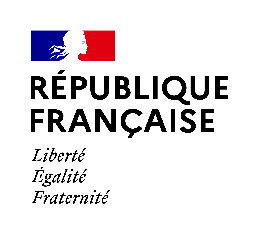 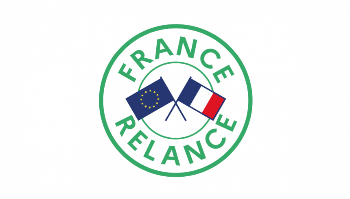 Nb de logements sur l’opération globale d’aménagementDont sur les secteurs de friches faisant l’objet de la demande de subventionSurface de plancher en m²sur l’opération globale d’aménagementDont sur les secteurs de friches faisant l’objet de la demande de subventionLogements sociaux (logements locatifs sociaux, en accession sociales ou apparentés tels que définis au L.302-5 du CCH)Logements libresTOTALSurface de plancher en m²sur l’opération globale d’aménagementDont sur les secteurs de friches faisant l’objet de la demande de subventionActivités commercialesActivités artisanalesActivités industriellesActivités logistiquesBureaux Autres (à préciser)TOTALSurface au sol en m²Dont sur les secteurs de friches faisant l’objet de la demande de subventionEspaces publics dont Espaces verts publics (parcs, jardins, noues, etc.)TOTALSurface de plancher en m²Dont sur les secteurs de friches faisant l’objet de la demande de subventionEquipements publicsPréciser la nature : …….TOTALThèmeLibellé de l’indicateurDéfinitionPerformanceSobriété énergétiqueperformance E+C-(énergie/carbone)% des surfaces bâties répondant au moins aux performances E2C1Economie circulaire Part des terres excavées réemployéesterres réemployées / terres excavées Economie circulaire Valorisation des déchets de chantier pour la construction (hors terres)% de la masse totale des déchets générés valoriséeEconomie circulaire Recours aux matériaux biosourcés ou géosourcés dans les bâtiments % de surfaces de plancher globales (logements, bureaux, commerces)Biodiversité Coefficient de biotope par surfacesurfaces favorables à la biodiversité / surface totale de l'opérationThèmeLibellé de l’indicateurDéfinitionPerformanceSobriété foncière% de nouvelle artificialisation Surfaces nouvellement artificialisées / surface totale d’emprise du projetSobriété foncièreArtificialisationévitée grâce à ce projetSurface bâtie sur l’emprise du projet